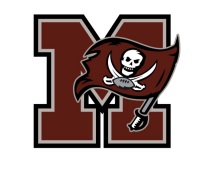 Attendance Instructions – Class CoveragesInfinite Campus Log in:Username:	mephamsub  (case sensitive)Password:	Mephamsub20 (case sensitive) Network Log in (computer) for substitutes:bmchsdsubsub4bmchsd20To take attendance:Go to Attendance						Classroom Monitor  Choose the date						Click Refresh  Find teacher on the list  		 		Click on course to take attendanceIf course is RED, then attendance has NOT been taken.A course in GREEN means attendance has been taken.